Jean Elizabeth (Butner) BurkhartNovember 27, 1923 – July 6, 1997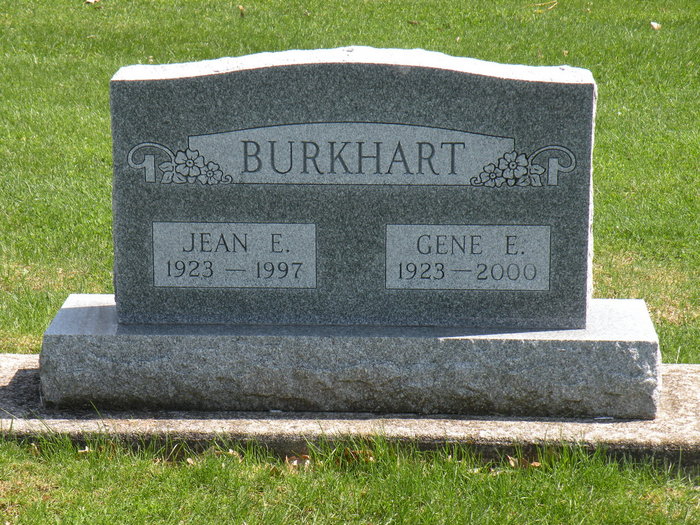 Photo by Thomas LibyJean E. Buckhart
in the Indiana, U.S., Death Certificates, 1899-2011
Name: Jean E. Burkhart
[Jean E. Butner]
Gender: Female
Race: White
Age: 73
Marital status: Married
Birth Date: 27 Nov 1923
Birth Place: Winona, MO
Death Date: 6 Jul 1997
Death Place: Bluffton, Wells, Indiana, USA
Father: Raymond Butner
Mother: Grace Seaman
Spouse: Gene Burkhart
Informant: Gene Burkhart; husband; Bluffton, Indiana
Burial: July 9, 1997; Elm Grove Cemetery; Bluffton, Indiana